Project OverviewEmbellish any graphic design with Illustrator Symbols and Symbol Sprayer.Final: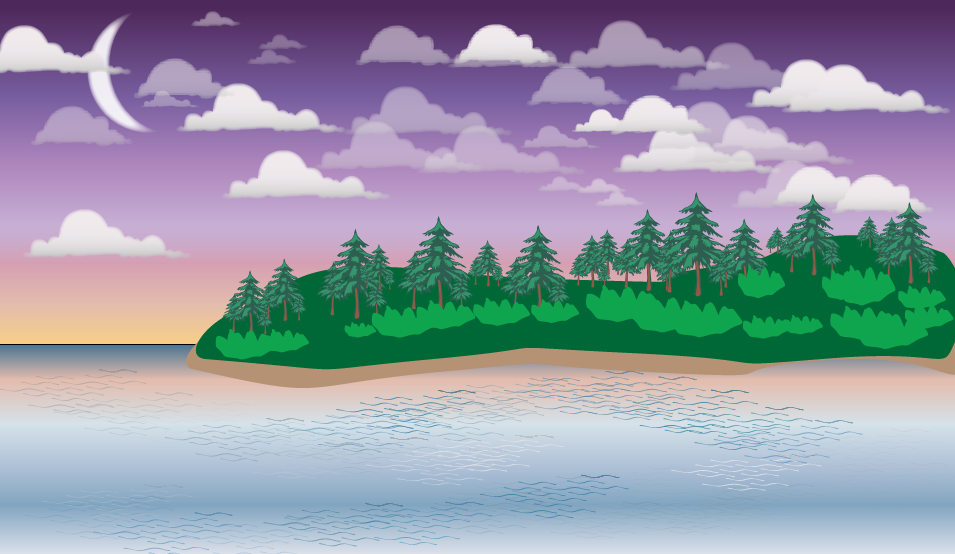 Part 1 - Create a New Illustrator DocumentCreate and Save a New Blank DocumentCreate a new Web document using the RGB defaultsName it Designing With Symbols.ai and save it in your project folderChoose View > Show RulersPart 2 – Create the Gradient BackgroundOpen the Sky Swatch LibrarySwatches > Open Swatch Library > Gradients > SkyDraw a rectangle approximately 2/3 of the height of the artboard aligned top (the sky)Fill the rectangle with Sky 19Adjust the Gradient angle to -900Draw a rectangle approximately 1/3 of the height of the artboard aligned bottom (the water)Fill the rectangle with Sky 6Adjust the Gradient angle to 900Modify the Gradient StopsChange one or more gradient stops on the bottom rectangle to match a few gradient stops in the top gradient.  For example, from the top rectangle I selected the and 2nd stop (E3BCAD) from the right and modified one of the Gradient stops on the bottom rectangle to these colors.Rename the layer Background	Lock it and create a new layer, name it Clouds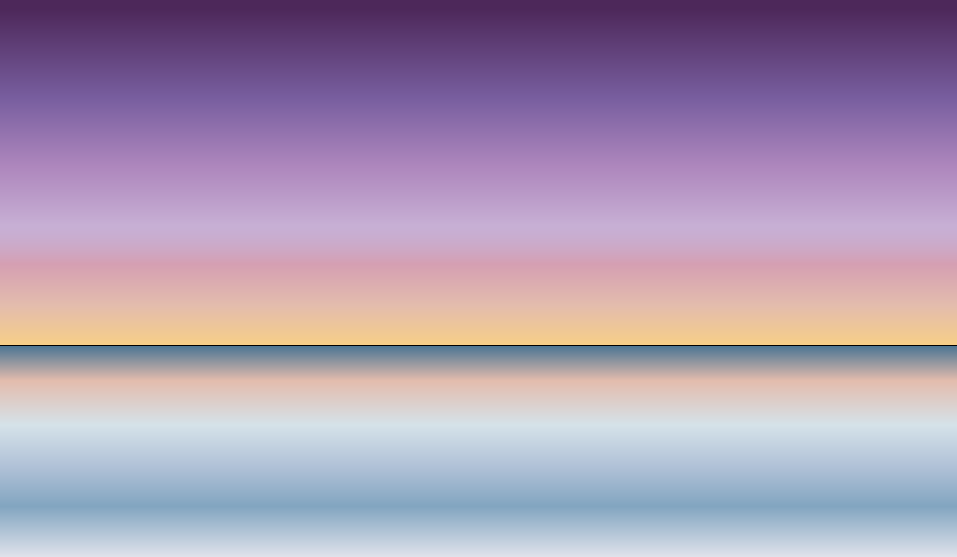 Part 3 - Symbol Spray the CloudsFrom the Symbol panel menu, choose: Open Symbol Library > NatureSelect Cloud 1Double-click the Symbol Sprayer tool to see its optionsI set my diameter to 100 pxSpray clouds over the top rectangleTear-off the Symbol tool to make all of the Symbol options more easily accessibleExperiment all of the other Symbol adjustment tools and the Alt keySpray Cloud 2 and Cloud 3 SymbolsModify them using the Symbol adjustment toolsExperiment with multiple Symbol Sets in the LayerLock the Clouds layer, create a new layer, name it Land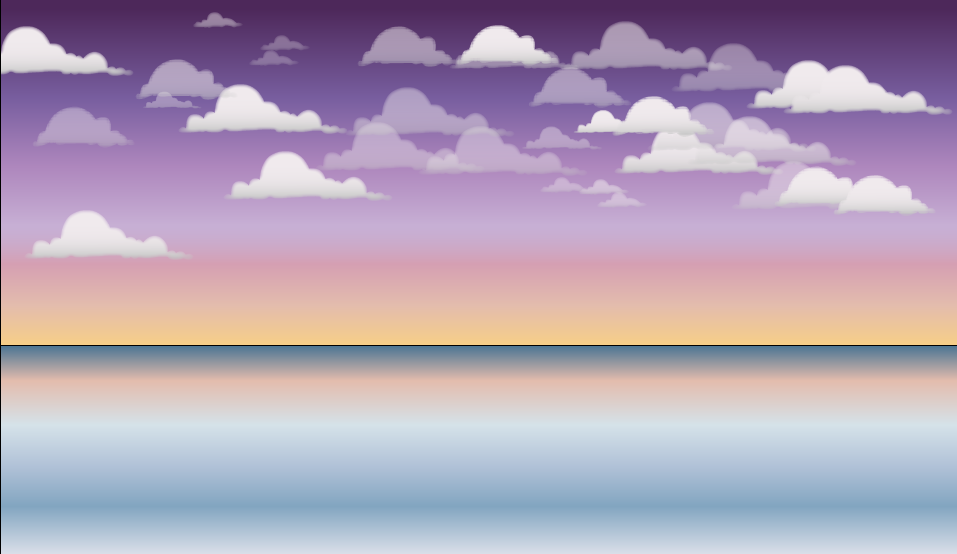 Part 4 - Create the Land Mass and Sandy BeachSelect the Pen toolChoose a dark green colorCreate a shape that looks like the smooth curves at the edge of a land mass over about
75% at the horizon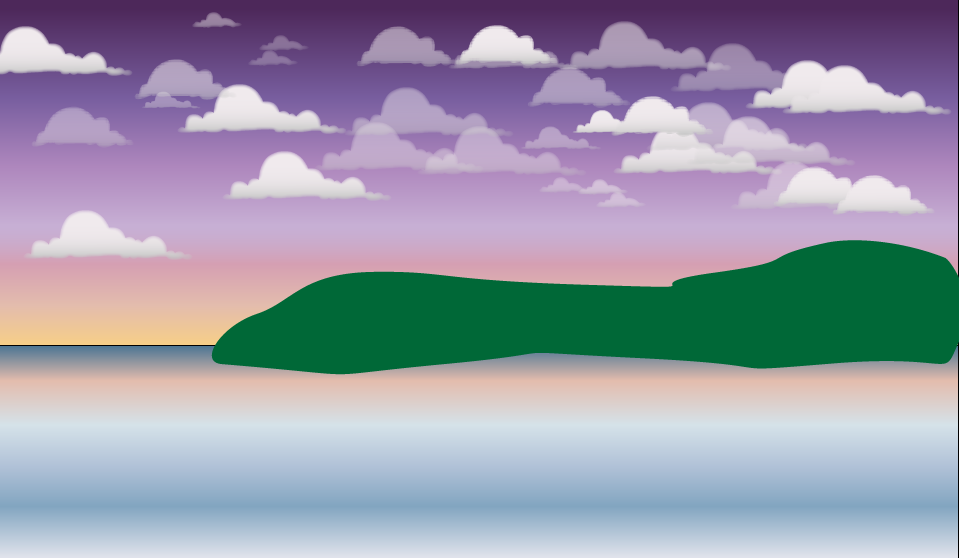 Duplicate the shape and change to color to a light tan color for a shoreline/sand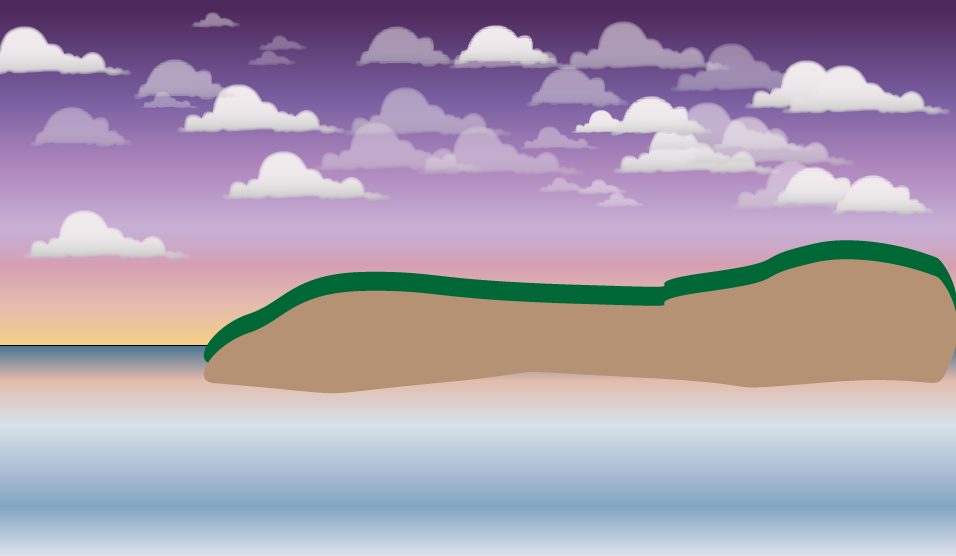 Position the sand behind the land and adjust points using the direct select tool to extend part of the sand beyond the land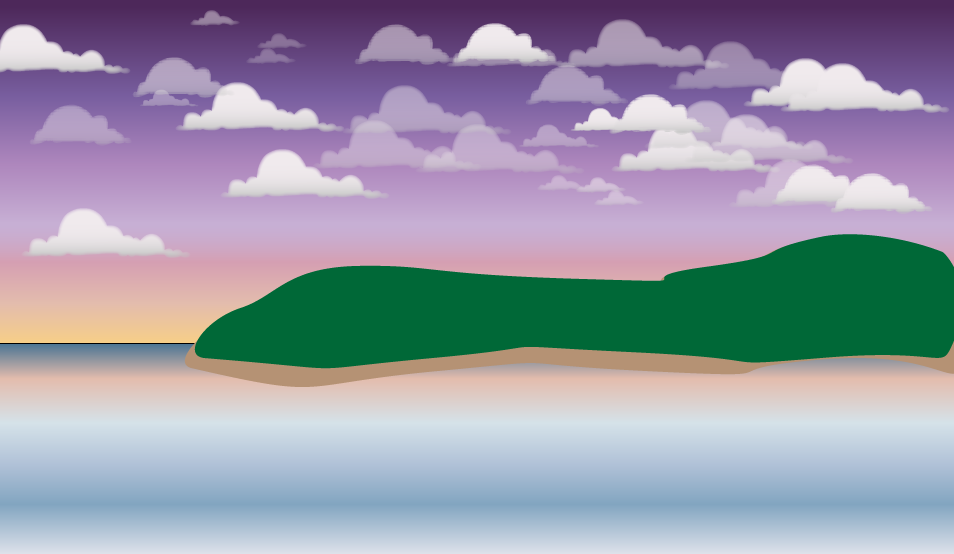 Lock the Land layer, create a new layer, name it TreesPart 5 - Add Trees and Re-Size ThemFrom the Symbol panel menu, choose: Open Symbol Library > NatureSelect Trees 1Double-click the Symbol Sprayer tool to see its optionsI set my diameter to 50 pxSpray Trees over the LandUse the Symbol Sizer and Scruncher tools to re-size and adjust the spacingLock the Trees layer, create a new layer, name it Shrubs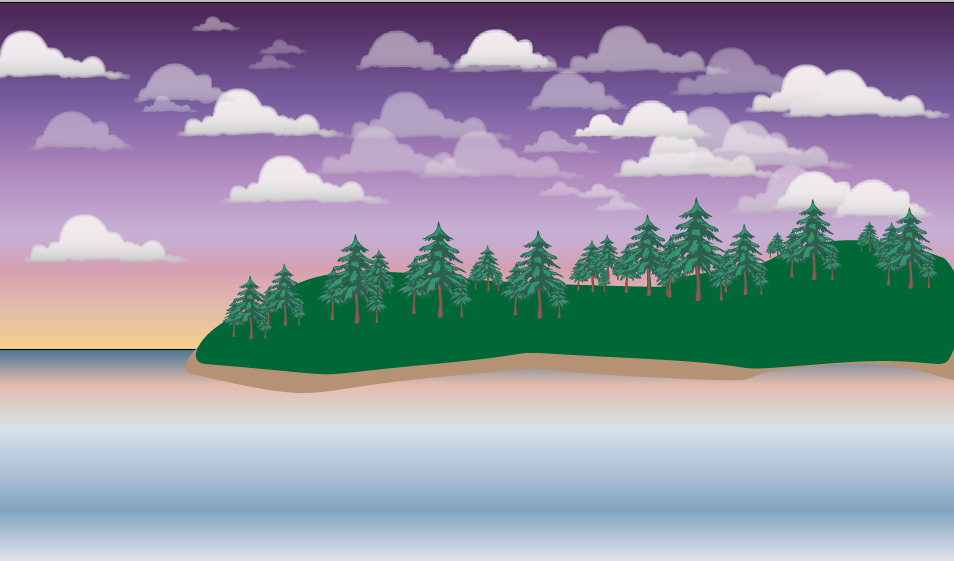 Part 6 – Create a New Symbol (Shrub) and Spray ItUsing the Pen toolDraw a shape that looks like a shrub using a complimentary green color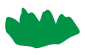 Select Shrub and add it as a new SymbolSelect the Symbol Sprayer toolSpray the Shrub covering the bottom of the treesUse the Symbol Sizer and Scruncher tools to re-size and adjust the spacing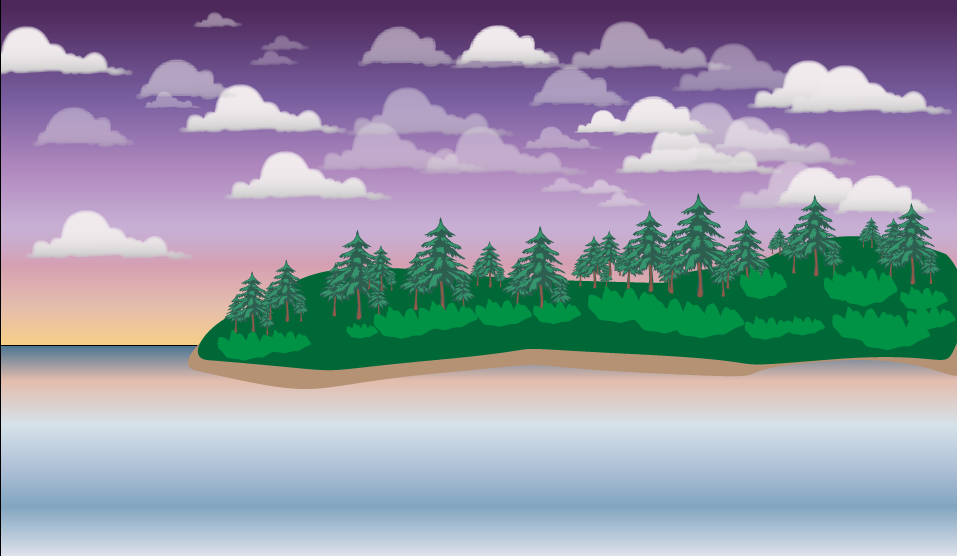 Part 7 – Adjust the Shrub SymbolDrag the Shrub Symbol to the artboardBreak Link to the Symbol in the Symbol Panel (this enables you to change the color)Change the color to a lighter shade of greenAlt-Drag the Shrub Symbol from the artboard over the existing Shrub Symbol in the panel (this changes all instances of the Symbol on the artboard)Delete the extra Shrub Symbol from the artboardLock the Shrubs layer, create a new layer, name it Water Ripples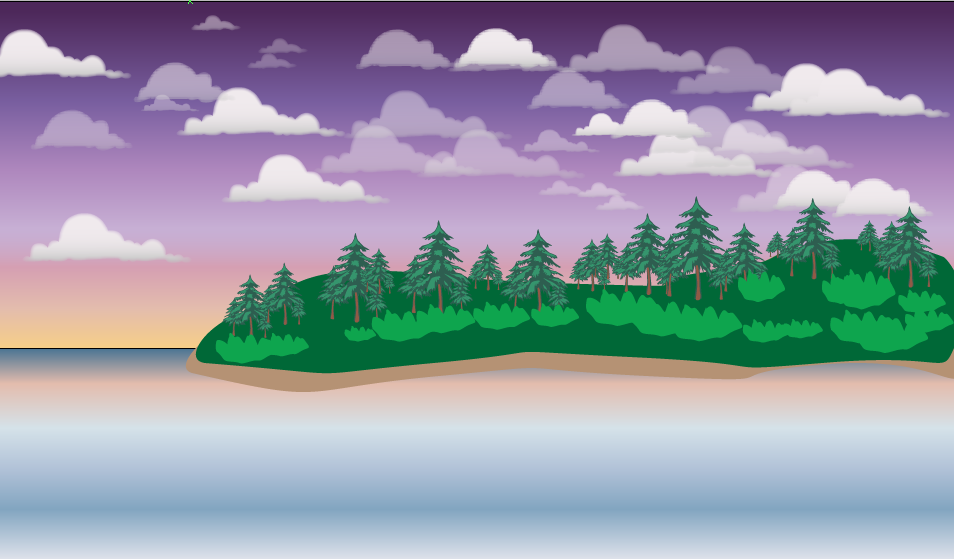 Part 8– Spray Water Ripples with TextureOpen the Symbol Library > Artistic TexturesSpray the Ripples texture over the waterUse the Symbol Screener tool to add transparencySelect the Symbol Stainer toolSelect a dark blue colorApply the Symbol StainerDefine a new Symbol Set in this layerRepeat the process and spray with the Ripples textureApply a white or light color with the Symbol StainerLock the Water Ripples layer, create a new layer, name it Moon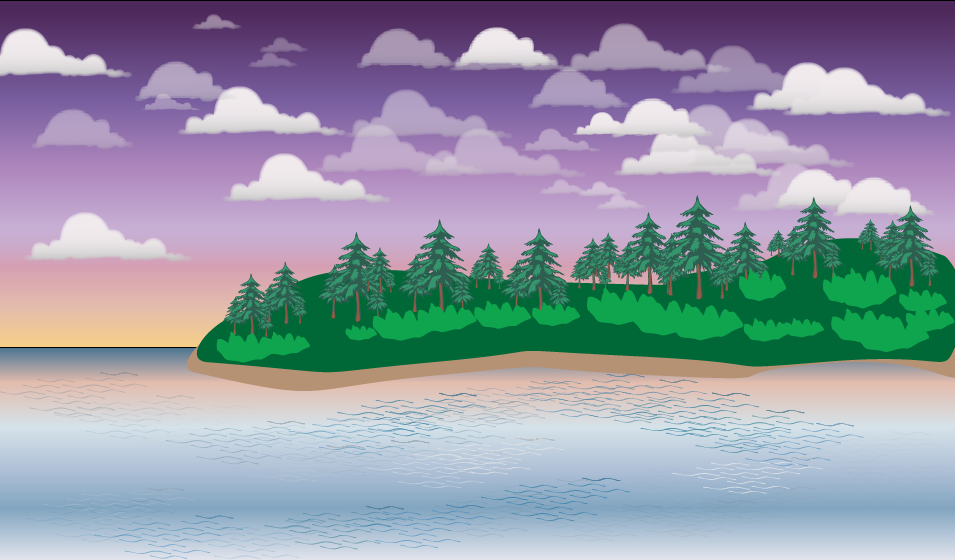 Part 9 – Add a MoonUsing the Ellipse Shape and Pathfinder, create a MoonSoften the Moon with an Effect > Stylize > FeatherMove the Moon layer below the Clouds layerReduce the Opacity to 90% in the Appearance panelPart 10 – Crop using a Clipping MaskAdd a new layer on topDraw a rectangle over the artboardUnlock all layersObject > Clipping Mask > Make